№4Задание B9 (№ 271813)Найдите угол прямоугольного параллелепипеда, для которого , , . Ответ дайте в градусах.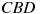 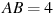 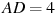 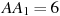 Задание B9 (№ 271815)Найдите угол прямоугольного параллелепипеда, для которого , , . Ответ дайте в градусах.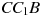 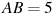 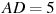 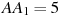 Задание B9 (№ 271817)Найдите угол прямоугольного параллелепипеда, для которого , , . Ответ дайте в градусах.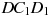 Задание B9 (№ 271819)Найдите угол прямоугольного параллелепипеда, для которого , , . Ответ дайте в градусах.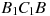 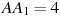 Задание B9 (№ 271821)Найдите угол прямоугольного параллелепипеда, для которого , , . Ответ дайте в градусах.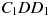 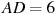 Задание B9 (№ 271823)Найдите угол прямоугольного параллелепипеда, для которого , , . Ответ дайте в градусах.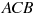 Задание B9 (№ 271825)Найдите угол прямоугольного параллелепипеда, для которого , , . Ответ дайте в градусах.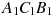 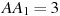 Задание B9 (№ 271827)Найдите угол прямоугольного параллелепипеда, для которого , , . Ответ дайте в градусах.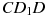 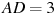 Задание B9 (№ 271829)Найдите угол прямоугольного параллелепипеда, для которого , , . Ответ дайте в градусах.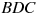 Задание B9 (№ 271831)Найдите угол прямоугольного параллелепипеда, для которого , , . Ответ дайте в градусах.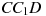 Задание B9 (№ 271833)Найдите угол прямоугольного параллелепипеда, для которого , , . Ответ дайте в градусах.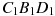 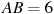 Задание B9 (№ 271835)Найдите угол прямоугольного параллелепипеда, для которого , , . Ответ дайте в градусах.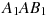 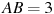 Задание B9 (№ 271837)Найдите угол прямоугольного параллелепипеда, для которого , , . Ответ дайте в градусах.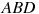 Задание B9 (№ 271839)Найдите угол прямоугольного параллелепипеда, для которого , , . Ответ дайте в градусах.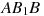 Задание B9 (№ 271841)Найдите угол прямоугольного параллелепипеда, для которого , , . Ответ дайте в градусах.Задание B9 (№ 271843)Найдите угол прямоугольного параллелепипеда, для которого , , . Ответ дайте в градусах.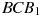 Задание B9 (№ 271845)Найдите угол прямоугольного параллелепипеда, для которого , , . Ответ дайте в градусах.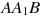 Задание B9 (№ 271847)Найдите угол прямоугольного параллелепипеда, для которого , , . Ответ дайте в градусах.Задание B9 (№ 271849)Найдите угол прямоугольного параллелепипеда, для которого , , . Ответ дайте в градусах.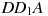 Задание B9 (№ 271851)Найдите угол прямоугольного параллелепипеда, для которого , , . Ответ дайте в градусах.Задание B9 (№ 271853)Найдите угол прямоугольного параллелепипеда, для которого , , . Ответ дайте в градусах.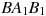 Задание B9 (№ 271855)Найдите угол прямоугольного параллелепипеда, для которого , , . Ответ дайте в градусах.Задание B9 (№ 271857)Найдите угол прямоугольного параллелепипеда, для которого , , . Ответ дайте в градусах.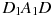 Задание B9 (№ 271859)Найдите угол прямоугольного параллелепипеда, для которого , , . Ответ дайте в градусах.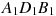 Задание B9 (№ 271861)Найдите угол прямоугольного параллелепипеда, для которого , , . Ответ дайте в градусах.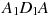 Задание B9 (№ 271863)Найдите угол прямоугольного параллелепипеда, для которого , , . Ответ дайте в градусах.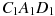 Задание B9 (№ 271865)Найдите угол прямоугольного параллелепипеда, для которого , , . Ответ дайте в градусах.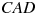 Задание B9 (№ 271867)Найдите угол прямоугольного параллелепипеда, для которого , , . Ответ дайте в градусах.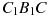 Задание B9 (№ 271869)Найдите угол прямоугольного параллелепипеда, для которого , , . Ответ дайте в градусах.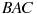 Задание B9 (№ 271871)Найдите угол прямоугольного параллелепипеда, для которого , , . Ответ дайте в градусах.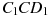 